Resultado da Tomada de PreçosNº20222007S0028HEMUO Instituto de Gestão e Humanização – IGH, entidade de direito privado e sem fins lucrativos, classificado comoOrganização Social, vem tornar público o Resultado da Tomada de Preço, com a finalidade de adquirir bens, insumos ouserviços para o HMI - Hospital Estadual Materno-Infantil Dr. Jurandir do Nascimento, com endereço à Av. Perimetral, s/n,Qd. 37, Lt. 14, sala 01, Setor Coimbra, Goiânia/GO, CEP: 74.530-020.CNPJDESCRIÇÃOQTDVALOR UNITR$ SUB TOTALPROMEDIC PLANTOESMEDICOS LTDA, CNPJ:PARECER DE NEFROPEDIATRIA PARA O PACIENTENATHAN SOUZA DA CRUZ.1R$700,00 R$700,0033.446.993/0001-89Total:R$700,00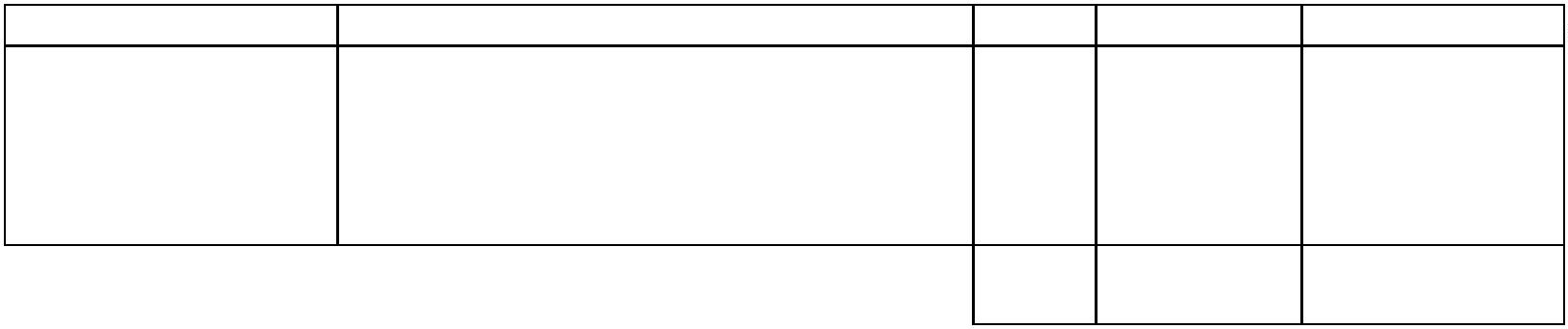 